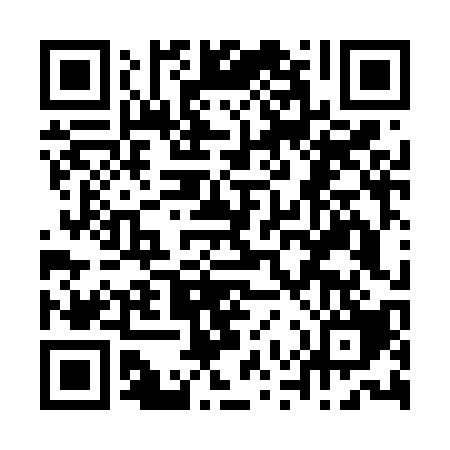 Ramadan times for Alfonsine, ItalyMon 11 Mar 2024 - Wed 10 Apr 2024High Latitude Method: Angle Based RulePrayer Calculation Method: Muslim World LeagueAsar Calculation Method: HanafiPrayer times provided by https://www.salahtimes.comDateDayFajrSuhurSunriseDhuhrAsrIftarMaghribIsha11Mon4:544:546:3112:224:256:136:137:4412Tue4:524:526:2912:214:266:146:147:4613Wed4:504:506:2712:214:276:166:167:4714Thu4:484:486:2512:214:286:176:177:4915Fri4:464:466:2412:214:296:186:187:5016Sat4:444:446:2212:204:306:206:207:5117Sun4:424:426:2012:204:316:216:217:5318Mon4:404:406:1812:204:326:226:227:5419Tue4:384:386:1612:194:336:236:237:5520Wed4:364:366:1412:194:346:256:257:5721Thu4:344:346:1312:194:356:266:267:5822Fri4:324:326:1112:194:366:276:278:0023Sat4:304:306:0912:184:376:286:288:0124Sun4:284:286:0712:184:386:306:308:0325Mon4:264:266:0512:184:386:316:318:0426Tue4:244:246:0312:174:396:326:328:0527Wed4:224:226:0112:174:406:336:338:0728Thu4:204:206:0012:174:416:356:358:0829Fri4:184:185:5812:164:426:366:368:1030Sat4:164:165:5612:164:436:376:378:1131Sun5:145:146:541:165:447:387:389:131Mon5:115:116:521:165:457:407:409:142Tue5:095:096:501:155:467:417:419:163Wed5:075:076:491:155:467:427:429:174Thu5:055:056:471:155:477:437:439:195Fri5:035:036:451:145:487:457:459:216Sat5:015:016:431:145:497:467:469:227Sun4:584:586:411:145:507:477:479:248Mon4:564:566:401:145:517:487:489:259Tue4:544:546:381:135:527:497:499:2710Wed4:524:526:361:135:527:517:519:29